Спартакиада школьников Добрянского районаволейбол, итогисмешанная команда 6-9 классов – 2 место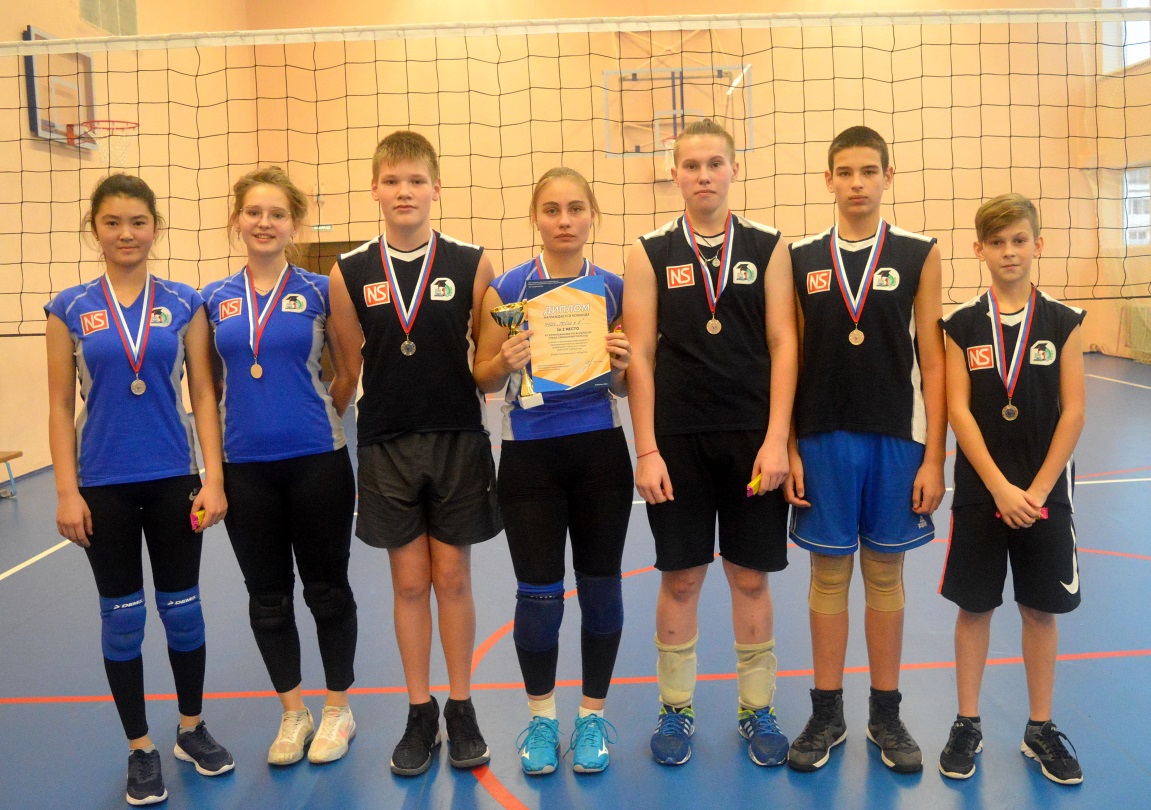 смешанная команда 10-11 классов – 4 место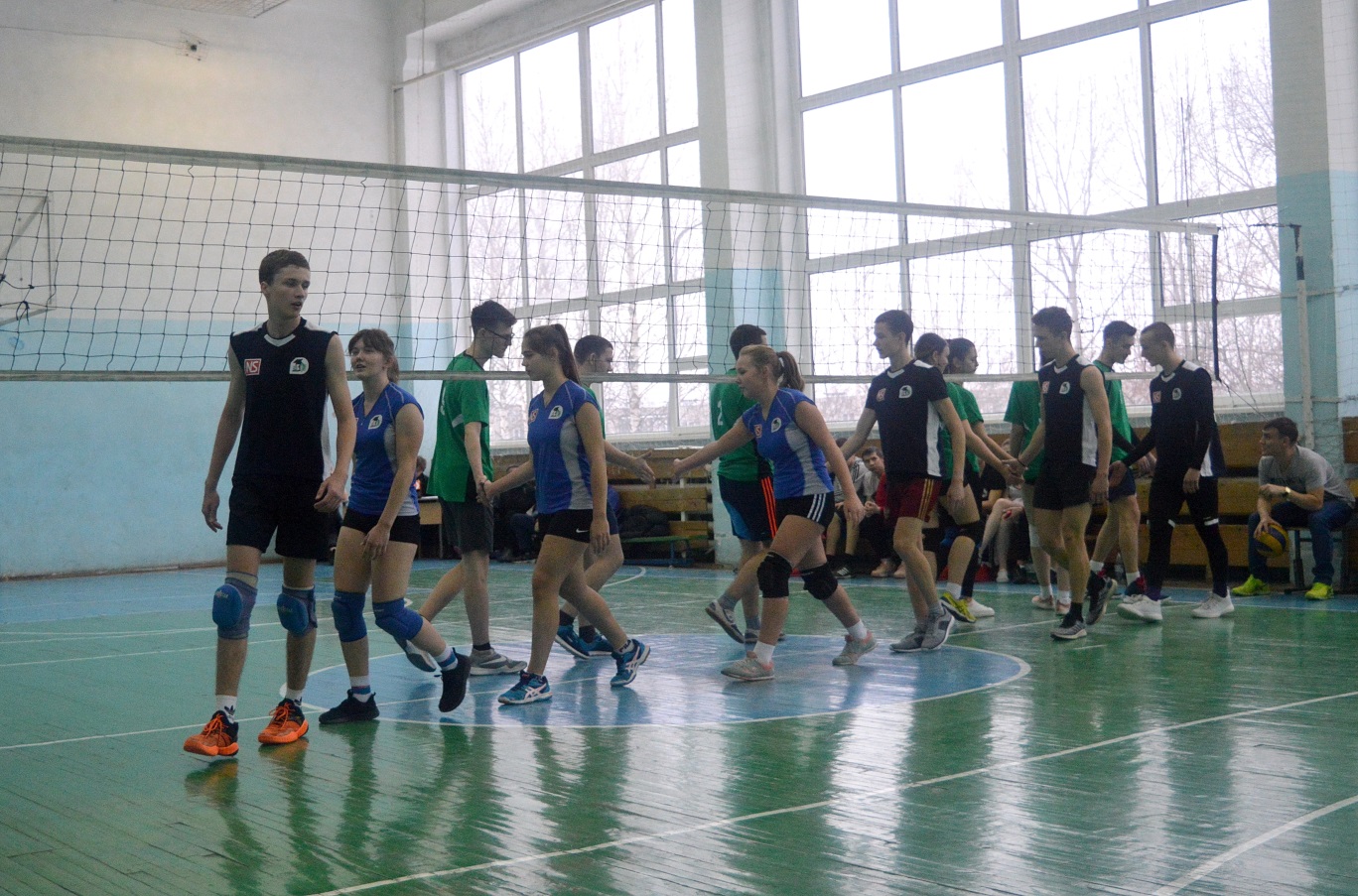 